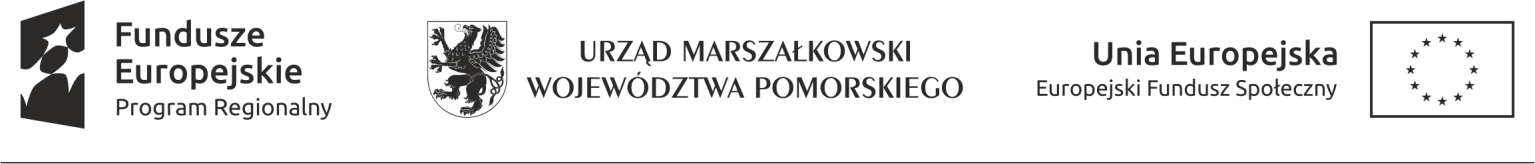 	 	 	Gdańsk, 10.04.2018 r.  ROZEZNANIE RYNKU Opiekun/ka klubu młodzieżowego/kawiarni w placówce wsparcia dziennego w formie podwórkowej. Rozeznanie przeprowadzane jest w ramach projektu „Uwierz w siebie – kompleksowe usługi społeczne wsparcia rodziny na obszarze powiatu kościerskiego” o numerze RPPM.06.02.02-22-0054/17 współfinansowanego ze środków Europejskiego Funduszu Społecznego w ramach Regionalnego Programu Operacyjnego dla Województwa Pomorskiego na lata 2014-2020, Oś Priorytetów 06. Integracja 06.02. Usługi Społeczne 06.02.02. Rozwój usług społecznych.  Integralną część niniejszego zapytania -stanowią następujące dokumenty: Załącznik Nr 1-  Część ofertowa Nazwa oraz adres Zamawiającego Związek Harcerstwa Polskiego Chorągiew Gdańska Ul. Za Murami 2-10 80-823 Gdańsk NIP: 583 296 90 85 Opis przedmiotu zamówienia Przedmiotem rozeznania jest świadczenie usługi opiekuna/ki klubu młodzieżowego/kawiarni projektu pt. Uwierz w siebie – kompleksowe usługi społeczne wsparcia rodziny na obszarze powiatu kościerskiego.   W ramach usługi  przewidujemy następujące zadania: Organizacja czasu wolnego młodzieży. Zachęcanie młodzieży do podejmowania inicjatyw i działań w ramach klubu/kawiarni. Ścisła współpraca z animatorami. Tworzenie bieżącego planu i harmonogramu pracy kawiarni/klubu. Współpraca z wychowawcami, animatorami placówki, opiekunem rodziny, psychologiem i pedagogiem. Współpraca z rodzicami i opiekunami prawnymi uczestników i uczestniczek placówki. Współpraca z instytucjami (m.in. szkołą, placówkami medycznymi, kuratorami sądowymi i innymi placówkami wynikającymi z rozpoznanych problemów). Prowadzenie wymaganej dokumentacji pracy. Praca w godzinach 8:00-21:00. Wymaganie w stosunku wykonawców Do składania ofert zapraszamy Wykonawców, którzy spełniają łącznie warunki: Posiadają niezbędną Wiedzę i doświadczenie tj.: Wykonawca wykaże, że posiada wiedzę i doświadczenie, tj. wykaże, że w okresie ostatnich trzech lat przed upływem terminu składania ofert, a jeśli okres prowadzenia działalności jest krótszy – w tym okresie, posiada co najmniej roczny staż w zakresie pracy z młodzieżą w  okresie trzech lat przed złożeniem oferty, a jeżeli okres prowadzenia działalności jest krótszy - w tym okresie. Przez co najmniej roczny staż rozumie się min. 12 miesięczne zaangażowanie w wykonywaniu obowiązków zawodowych lub wolontariackich w zakresie pracy z młodzieżą w przeciągu 3 lat, Posiada wykształcenie wyższe, kierunkowe – pedagogika, W okresie ostatnich trzech lat przed upływem terminu składania ofert posiada roczne doświadczenie w zakresie pracy z dziećmi, młodzieżą zagrożoną lub wykluczoną społecznie w formie zajęć pozalekcyjnych. Opis sposobu  dokonywania oceny spełnienia tych warunków: Na etapie składania oferty Wykonawca podpisując ofertę jednocześnie oświadcza spełnienie tego warunku. Na etapie podpisania umowy wykonawca jest zobowiązany przedłożyć Zamawiającemu: 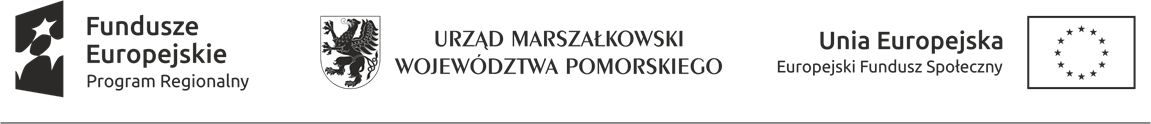 Kserokopię dyplomu ukończenia studiów kierunkowych potwierdzające spełnienie powyższego kryterium, oraz Stosowne dokumenty: referencje i/lub kopia umowy o pracę i/lub kopia umowy cywilnoprawnej potwierdzające spełnienie  kryterium rocznego stażu w zakresie prowadzenia procesu diagnoz, oraz Stosowne dokumenty: referencje i/lub kopia umowy o pracę i/lub kopia umowy cywilnoprawnej potwierdzające spełnienie  kryterium min. 12 miesięcy pracy z dziećmi, młodzieżą zagrożoną i wykluczoną społecznie  Ma pełną zdolność do czynności prawnych. Korzysta z pełni praw publicznych. Nie figuruje w Krajowym Rejestrze Karnym.  Nie jest pozbawiony władzy rodzicielskiej. Nie zalega z alimentami. Nie figuruje w rejestrze sprawców przestępstw na tle seksualnym. Opis sposobu dokonywania oceny spełnienia warunków lit. B-G: Zamawiający nie dokonuje oceny sposobu spełnienia tego warunku. Wykonawca podpisując wycenę jednocześnie oświadcza spełnienie tych warunków. Istotne warunki realizacji zadania Opiekun/ka klubu młodzieżowego/kawiarni będzie realizowała swoje działania na obszarze powiatu kościerskiego, w szczególności w 4 miejscach – uzależniona od lokalizacji działań animatorów. Średnio 	miesięcznie 	zakłada 	się 	48 	godzin 	świadczenia 	usług 	Opiekuna/ki 	klubu młodzieżowego/kawiarni. Działania Opiekun/ka klubu młodzieżowego/kawiarni mogą być realizowane we wszystkie dni tygodnia oraz dodatkowo święta państwowe. Zamawiający zapewnia materiały dydaktyczne do pracy z młodzieżą. Termin realizacji zadania – czerwiec 2018 r – luty 2020 r. Wykonawca zobowiązany jest do prowadzenia dokumentacji zgodnie z przekazanymi wzorami. Oferty otrzymane po wyznaczonym terminie nie będą rozpatrywane.  Wykonawca winien umieścić ofertę w zamkniętej kopercie lub wysłać ofertę e-mail. W przypadku dostarczenia oferty w zamkniętej kopercie należy zaadresować ją na adres Związek Harcerstwa Polskiego Chorągiew Gdańska, ul Za Murami 2-10, 80-823 Gdańsk. Na kopercie należy umieścić nazwę i adres Wykonawcy, oraz napis:  Zapytanie o „Opiekun/ka klubu młodzieżowego/kawiarni w placówce wsparcia dziennego w formie podwórkowej w powiecie kościerskim” nr projektu RPPM.06.02.02-22-0054/17  W przypadku wysyłki e-mail adres to: hanna.matyjaszczyk@zhp.net.pl z tematem Zapytanie o „Opiekun/ka klubu młodzieżowego/kawiarni w placówce wsparcia dziennego w formie podwórkowej w powiecie kościerskich” nr projektu RPPM.06.02.02-22-0054/17  Złożenie oferty polega na wypełnieniu części ofertowej (załącznik nr 1)  12. Termin związania ofertą wynosi 30 dni od upływu terminu składania ofert. Oferty można składać do 17 kwietnia 2018 r. do godziny 12.00 Ze strony zamawiającego do kontaktów została upoważniona p. Hanna Matyjaszczyk, Tel. 501 494 657, hanna.matyjaszczyk@zhp.net.pl Załącznik nr 1 („część ofertowa”) OFERTA ……………………………………………………           Pełne dane oferenta wraz z adresem lub pieczęć firmowa Osoba do kontaktu w sprawie oferty: Przedmiotem oferty jest Opiekun/ka klubu młodzieżowego/kawiarni w placówce wsparcia dziennego w formie podwórkowej. Proponowana cena brutto za godzinę (obejmująca również koszty podatkowe i ubezpieczeniowe leżące po stronie Zamawiającego związane z zawarciem umowy zlecenie oraz koszty dojazdu do miejsca świadczenia usługi) w ramach części: Kwota brutto………………………..PLN(słownie:…………………………………………………………………………………………………złotych) W tym ………………………………….%VAT(słownie………………………………………………………………………………….. złotych) Podpisując niniejszą ofertę oświadczam jednocześnie, iż:  W pełni akceptuję oraz spełniam wszystkie wymienione warunki udziału w postępowaniu, w tym brak powiązań osobowych i kapitałowych z Zamawiającym; Zapoznałem się z treścią rozeznania rynku  i nie wnoszę do niego zastrzeżeń oraz przyjmuję warunki w nim zawarte. Realizacja usług będzie prowadzona zgodnie z warunkami określonymi w rozeznaniu rynku. Cena oferty ma charakter ryczałtowy i uwzględnia wszystkie koszty wykonania usługi (w tym koszty podatkowe i ubezpieczeniowe leżące po stronie Zamawiającego związane z zawarciem umowy ).  Deklaruję nawiązanie współpracy na podstawie umowy. Zobowiązuje się dostarczyć przed podpisaniem umowy zaświadczenia z Krajowego Rejestru Karnego. W przypadku uznania mojej oferty za najkorzystniejszą zobowiązuję się do zawarcia umowy w miejscu i terminie wskazanym przez Zamawiającego. Wyrażam zgodę na przetwarzanie danych osobowych do celów związanych z niniejszym postępowaniem w takim zakresie, w jakim jest to niezbędne dla jego należytego zrealizowania (m.in. zamieszczenia tych danych i ich upublicznienia w protokole wyboru). Wszelkie dołączone do niniejszej oferty dokumenty są zgodne z oryginałem. Zobowiązuję się w toku realizacji usługi do bezwzględnego stosowania wytycznych programowych, wytycznych horyzontalnych oraz Wytycznych w zakresie kwalifikowalności wydatków w ramach Europejskiego Funduszu Rozwoju Regionalnego, Europejskiego Funduszu Społecznego oraz Funduszu Spójności na lata 2014 – 2020. Świadomy/a odpowiedzialności za składanie fałszywych oświadczeń, informuję, iż dane zawarte w ofercie i załącznikach są zgodne z prawdą. 	 …………………    	 	 	 	 	 	………………………………. 	Miejscowość i data             	 	 	 	 	 	   Podpis i pieczęcie* oferenta  *W przypadku braku pieczęci czytelny podpis Imię i nazwisko Telefon kontaktowy Adres e - mail 